Некоммерческое партнерство «Совет директоров образовательных учреждений СПО Республики Татарстан»ГАПОУ «Казанский строительный колледж»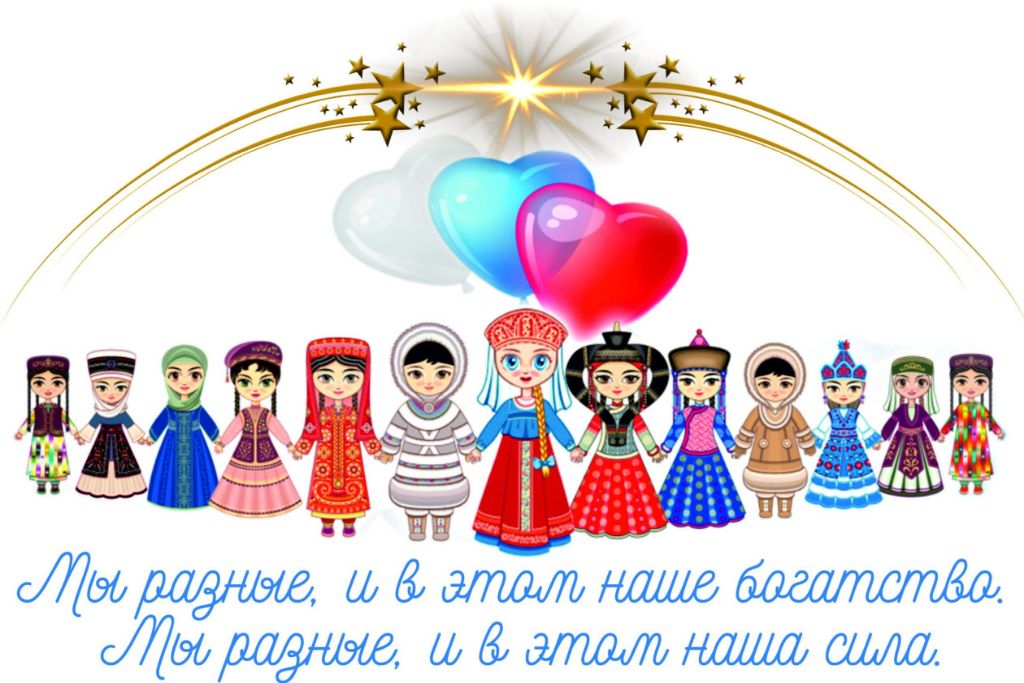 ПРОГРАММАРеспубликанской олимпиады по дисциплине «История»19.05.2022г.9.00-9.55Регистрация участников,                                        Фойе, 1 этаж 1 корпус   9.00-9.55 Кофе-брейк                                                               (ауд.1-101)                                                      10.00-10.35 Открытие олимпиады                                           (актовый зал, 1 этаж)  10.45-11.45 Олимпиада для студентов                                      (ауд. 1-303, 1-305, 1-306)10.45-11.45Круглый стол для преподавателей «Сохранение культурного наследия народов России»                           (читальный зал библиотеки, 2 этаж)Модераторы: Гоголева Галина Сергеевна, председатель РМО ГАПОУ «Казанский авиационно-технический колледж имени П.В. Дементьева»                          Шарафутдинова Зифа Шарафулловна, преподаватель истории, председатель методической цикловой комиссии обществоведческих дисциплин ГАПОУ «Казанский строительный колледж»10.45-11.451.Соловьева Полина Дмитриевна, ГАПОУ «Казанский строительный колледж», Эволюция повседневной жизни крестьян российской провинции в период капиталистической модернизации: на материалах вятской губернии10.45-11.452.Каримова Илиза Айдаровна, ГАПОУ «Казанский педагогический колледж»  «Роль культурного наследия в образовании и воспитании российской молодежи»10.45-11.453.Борзилова Людмила Викторовна, ГАПОУ «Альметьевский политехнический техникум»  Формирование патриотизма у обучающихся   через проектную деятельность (на примере истории)10.45-11.454. Ульянова Оксана Валерьевна, ГАПОУ «Казанский нефтехимический колледж им. В.П. Лушникова», Сабантуй, как праздник единства, солидарности и преемственности культуры татарского народа10.45-11.455. Лобанова Татьяна Борисовна, ГАПОУ «Казанский колледж технологии и дизайна», Татарские национальные орнаменты в современном дизайне10.45-11.456. Хуснутдинова Евгения Николаевна, ГАПОУ «Набережночелнинский политехнический колледж», Цифровые проекты Министерства обороны  РФ как инструмент гражданско – патриотического воспитания обучающихся обучающихся СПО10.45-11.457. Воронина Оксана Андреевна, ГАПОУ «Казанский строительный колледж», Развитие  гражданской ответственности на уроках истории10.45-11.458. Габдрахманова Жанна Амиржановна, ГАПОУ «Казанский строительный колледж», «Межкультурный диалог на уроках истории»10.45-11.459. Гогонина Светлана Владимировна, ГАПОУ «Казанский строительный колледж», Поликультурные аспекты преподавания обществоведческих дисциплин в ПОО10.45-11.4511.45-12.30Обед                                                                                 (столовая)  Работа членов жюри                                                    (читальный зал)12.35-13.00 Подведение итогов. Награждение.                       (актовый зал 1 этаж)